Акция в честь государственного флага Российской Федерации22 августа 2016 г. в 15-00 ч. Центральная городская библиотека провела акцию «Главные цвета России» на городской площади в честь дня государственного флага России. Мы хотим привлечь внимание молодых людей к этой социально значимой дате, дню российского флага. Патриотическое воспитание очень важная часть образования молодежи. Люди с детства должны понимать, что мы часть нашей великой страны, В рамках мероприятия Чобик Светлана Николаевна  проверила знания истории Российского флага, а так же пригласила посетить выставку «Главные цвета России», расположенную в Центральной городской библиотеке.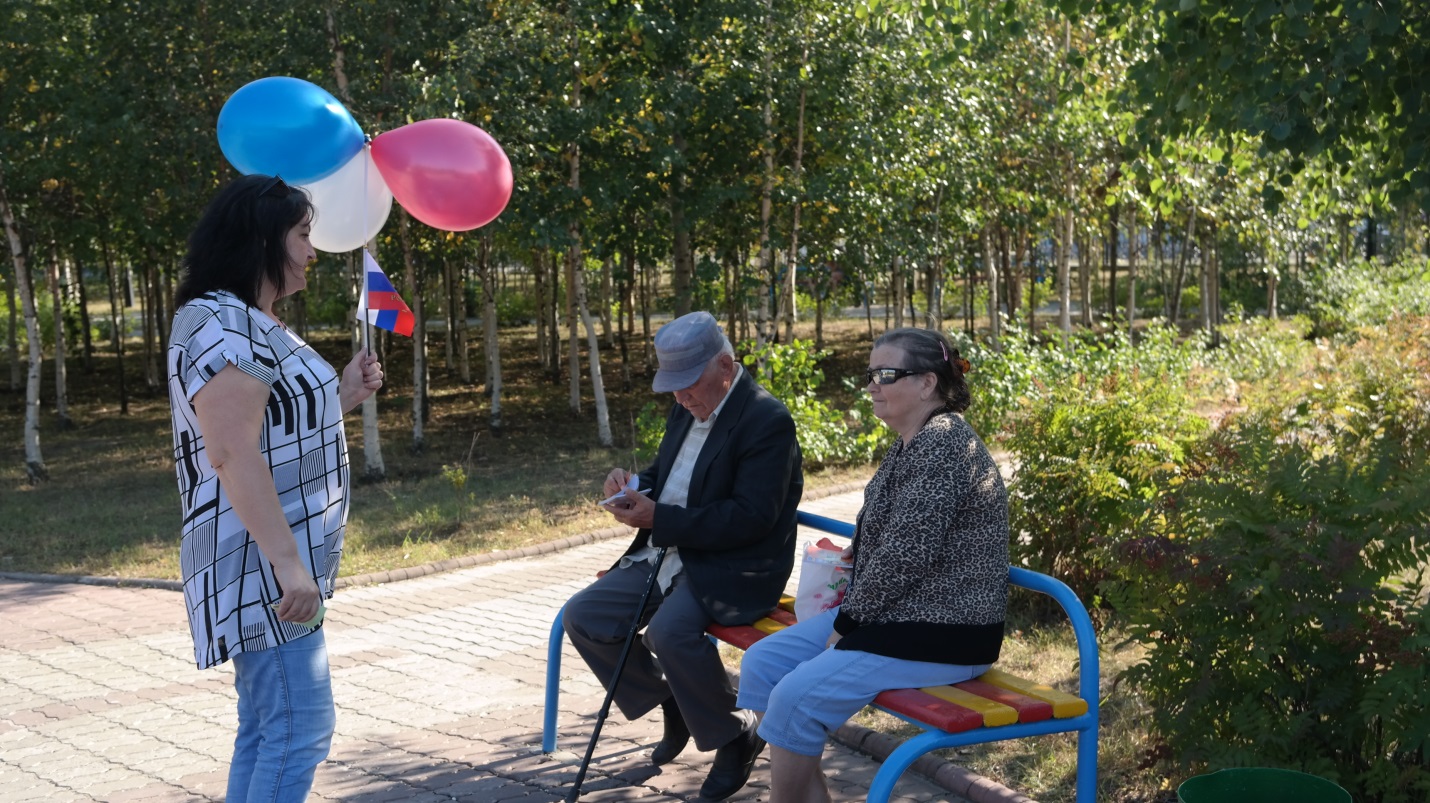 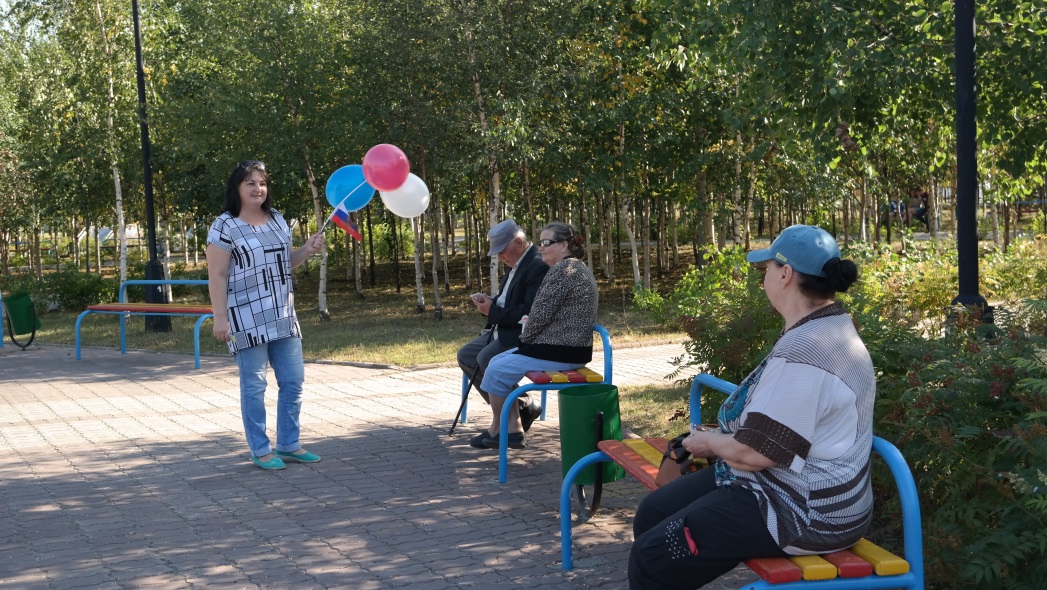 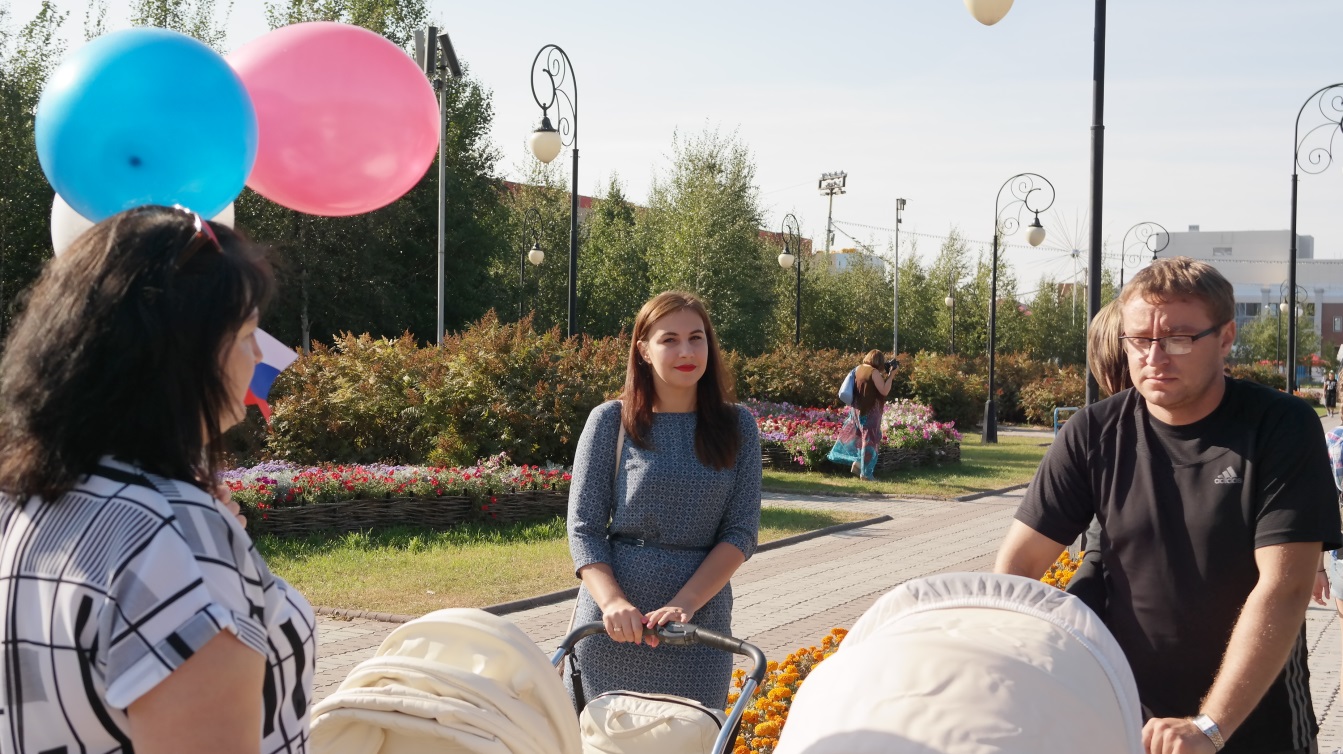 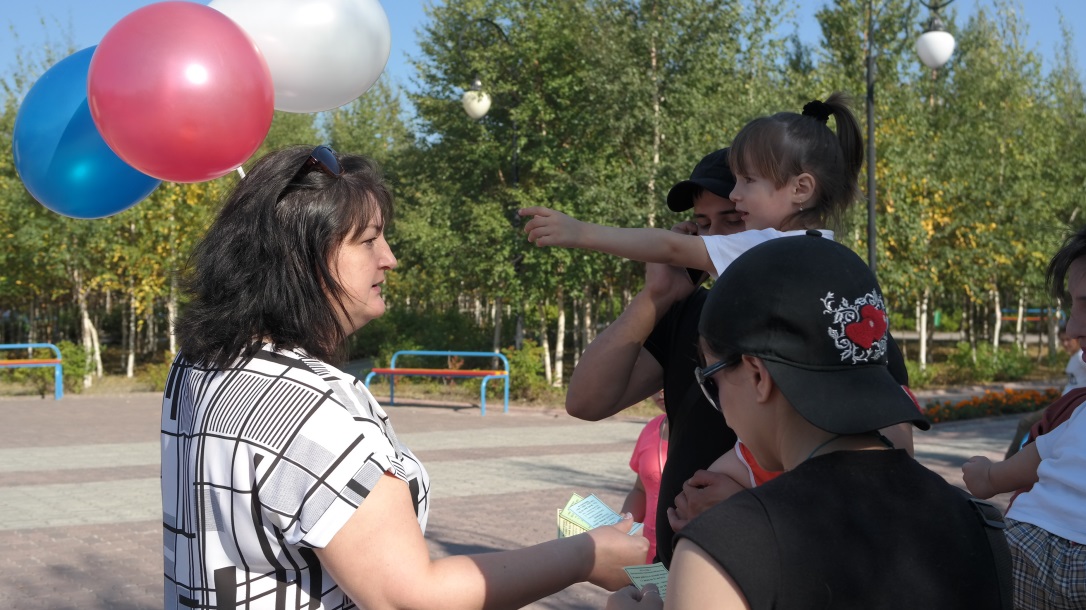 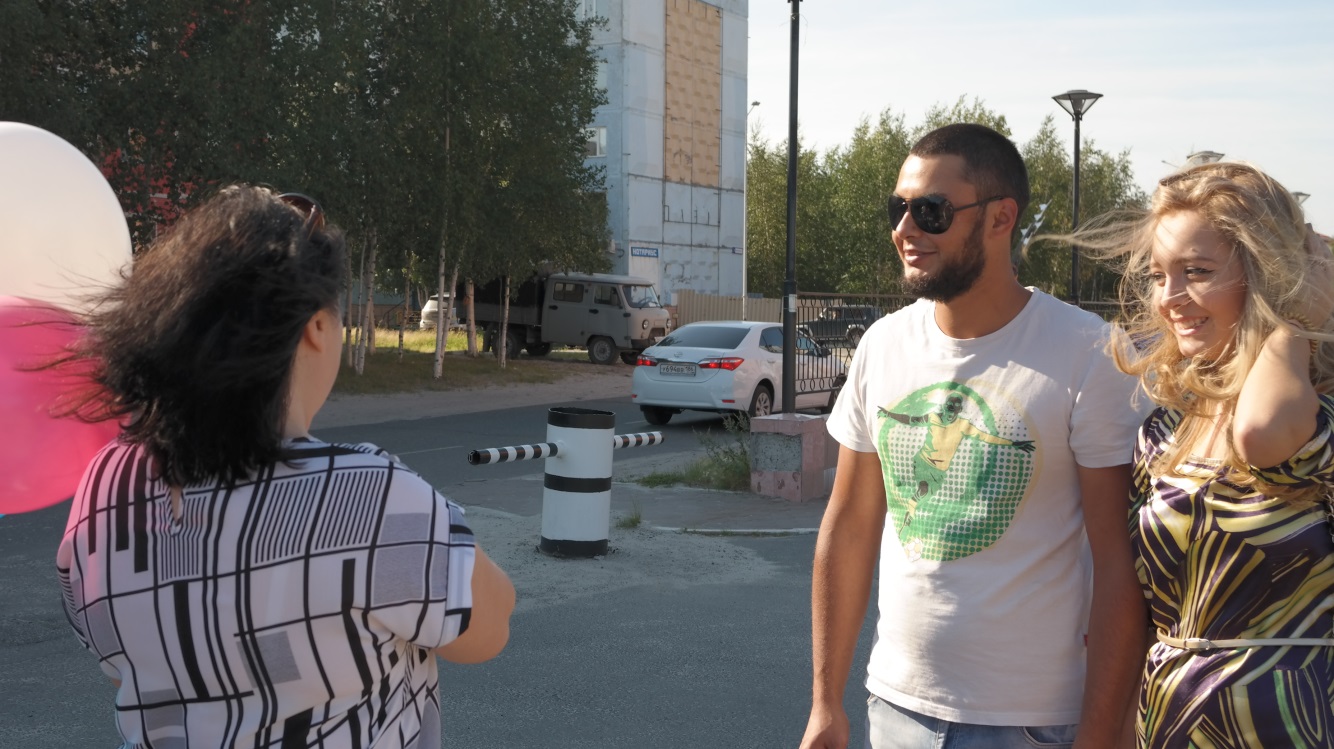 